VSTUPNÍ ČÁSTNázev moduluVolba řezných podmínekKód modulu23-m-3/AF09Typ vzděláváníOdborné vzděláváníTyp modulu(odborný) teoreticko–praktickýVyužitelnost vzdělávacího moduluKategorie dosaženého vzděláníH (EQF úroveň 3)L0 (EQF úroveň 4)M (EQF úroveň 4)Skupiny oborů23 - Strojírenství a strojírenská výrobaKomplexní úlohaDruhy a využití broušeníObory vzdělání - poznámky23-51-H/01 Strojní mechanik23-56-H/01 Obráběč kovů23-45-L/01 Mechanik seřizovač23-44-L/01 Mechanik strojů a zařízení23-41-M/01 StrojírenstvíDélka modulu (počet hodin)12Poznámka k délce moduluPlatnost modulu od30. 04. 2020Platnost modulu doVstupní předpokladyUkončení 1. ročníku výše uvedených oborů vzdělávání.Základní znalosti technologických vlastností kovových materiálů a jejich obrábění.Základní znalosti BOZP a PO při obrábění kovů.JÁDRO MODULUCharakteristika moduluModul seznámí žáka s produktivitou a hospodárností obrábění. Obrábění se hodnotí nejen po stránce kvalitativní, ale také po stránce ekonomické. Při volbě řezných podmínek se zavádí pojem optimální řezné podmínky, při kterých se na daném obráběcím stroji a daným nástrojem dosáhne požadované kvality výrobku s minimálními celkovými náklady na obrábění.Očekávané výsledky učeníŽák:vysvětlí pojem opotřebení (otupení) nástroje a k čemu dochází: otěr stykových ploch, plastická deformace, křehké lomyvysvětlí pojem trvanlivost břitu nástroje: vztah řezných podmínek k hospodárnosti obrábění, optimální opotřebenívysvětlí minimální celkové náklady, celkové náklady, optimální trvanlivostuvede, jak lze stanovit optimální řezné podmínky: výpočtem, z tabulek, pomocí nomogramů, pomocí výpočetní technikyvysvětlí pojem obrobitelnost materiálu:
	při hrubování – řezná rychlost, řezný odpor, utváření třísek, drsnost obrobené plochypři obrábění na čisto – drsnost obrobené plochy, řezná rychlost, utváření třísek, řezný odporvysvětlí a navrhne vstupní parametry pro volbu řezných podmínek pro soustružení: druh obráběného materiálu, materiál břitu řezného nástroje, chlazení, přesnost rozměrů a tvaru, jakost obrobeného povrchu, ovlivnění povrchové vrstvy obrobené plochy, vysvětlí pojem řezná rychlost, rychlost posuvu, hloubka řezuvysvětlí a navrhne vstupní parametry pro volbu řezných podmínek pro frézování: druh obráběného materiálu, materiál břitu řezného nástroje, chlazení, přesnost rozměrů a tvaru, jakost obrobeného povrchu, ovlivnění povrchové vrstvy obrobené plochy. Vysvětlí pojem řezná rychlost, rychlost posuvu stolu frézky, posuv na otáčkuvysvětlí a navrhne vstupní parametry pro volbu řezných podmínek pro broušení: podle způsobu broušení, podle druhu pojiva. Vysvětlí pojem řezná rychlost (obvodová rychlost kotouče)upíná obrobky s ohledem na jejich tvar a velikost. Obrábí technologicky nesložité obrobky na základních druzích konvenčních obráběcích strojíchObsah vzdělávání (rozpis učiva)Obrábění soustružením:Opotřebení břitu nástrojeTrvanlivost břitu nástrojeProduktivita obráběníVolba optimálních řezných podmínek
	Výpočet optimálních řezných podmínek při hrubováníVýpočet optimálních řezných podmínek při obrábění na čistoUrčování řezných podmínek podle normativůHodnocení obrobitelnosti materiáluŘezné podmínky pro soustruženíŘezné podmínky pro frézováníŘezné podmínky pro broušeníUčební činnosti žáků a strategie výukyTeoretická příprava:samostudium odborné literatury, katalogy řezných podmínek výrobců řezných nástrojů, CD ROM výrobců řezných nástrojů, ukázky opotřebovaných a poškozených řezných nástrojů při nedodržení optimálních řezných podmínkách, vzorové příklady pro volbu řezných podmínek pro soustružení, frézování a broušení pomocí strojnických tabulek, katalogů, nomogramů, výpočetní technikyodborný výklad a prezentace na téma:
	opotřebení a trvanlivost břitu nástrojehodnocení obrobitelnosti materiáluvýpočet optimálních řezných podmínek při hrubování a při obrábění na čistoprezentace s ukázkami vzorových  příkladů pro volbu řezných podmínek pro soustružení, frézování a broušení pomocí určení hodnot ze strojnických tabulek, katalogů, nomogramů, výpočetní technikyPraktická příprava:odborný výcvik ve strojní dílně, volba řezných podmínek pro soustružení, frézování a broušení. Zhotovení jakosti povrchu na výrobku hrubováním a obráběním na čisto.žák  zvolí vhodný materiál a polotovar na výrobu zadané součástižák  stanoví optimální řezné podmínky výpočtem z tabulek, pomocí nomogramů, pomocí výpočetní techniky.žák provede stanovení technologických podmínek a parametrů prováděních jednotlivých operacížák doplní strojní časy pro jednotlivé úseky a úkonyžák zhotoví zadanou strojní součást s požadovanou jakostí povrchu hrubováním a obráběním na čistoExkurze:exkurze do výrobního podniku Zařazení do učebního plánu, ročníkNavazující modul k tématu Strojní obrábění2. ročníkVÝSTUPNÍ ČÁSTZpůsob ověřování dosažených výsledkůPísemný test:otázky z oblasti opotřebení břitu nástroje, trvanlivost břitu nástroje, produktivita obrábění, volba optimálních řezných podmínek, hodnocení obrobitelnosti materiálu, řezné podmínky pro soustružení, frézování, broušeníPraktické zkoušení:výsledek z odborného výcviku, zhotovení jakosti povrchu na výrobku hrubováním a obráběním na čistoKritéria hodnoceníPísemný test: test dosažených znalostí.
	Max. 100 bodů, minimálně 65 bodůPraktické zkoušení: hodnocení jakosti povrchu na výrobku z odborného výcviku
	Max. 100 bodů, minimálně 65 bodůCelkové hodnocení: uspěl (a) – neuspěl (a)Žák uspěl, pokud uspěl z obou částí zkoušení.Doporučená literaturaJANYŠ, GLANC, Dílenské tabulky, SNTL Praha 1973, ISBN; 04-201-73ŘASA, J., GABRIEL, V., Strojírenská technologie 3 – metody, stroje a nástroje pro obrábění 1. díl, Scientia, Praha 2005, ISBN; 80-7183-337-1HLUCHÝ M., HANĚK, V., Strojírenská technologie 2 – koroze, základy obrábění, výrobní postupy 2. díl, Scientia, Praha 2001, ISBN; 80-7183-245-6ŘASA, J., ŠVERCL, J., Strojnické tabulky 1, Scientia, Praha 2004, ISBN; 80-7183-312-6PoznámkyObsahové upřesněníOV RVP - Odborné vzdělávání ve vztahu k RVPMateriál vznikl v rámci projektu Modernizace odborného vzdělávání (MOV), který byl spolufinancován z Evropských strukturálních a investičních fondů a jehož realizaci zajišťoval Národní pedagogický institut České republiky. Autorem materiálu a všech jeho částí, není-li uvedeno jinak, je Martin Gründl. Creative Commons CC BY SA 4.0 – Uveďte původ – Zachovejte licenci 4.0 Mezinárodní.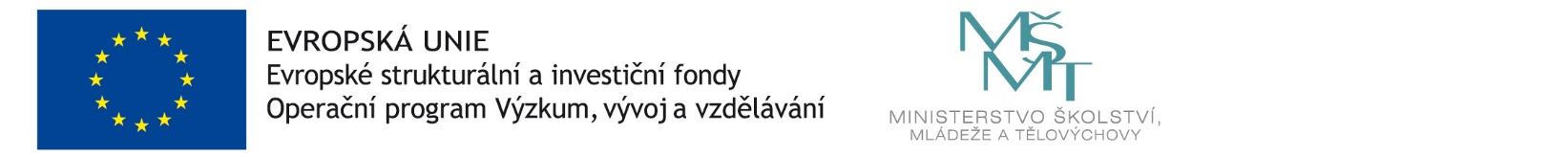 